Fac-simileRedatta in carta legaleAL CONSIGLIO DEL COLLEGIO DEI PERITIINDUSTRIALI E DEI PERITI INDUSTRIALILAUREATI DELLA PROVINCIA DI TERNIIo sottoscritto valendomi delle disposizioni di cui all'art. 46 del D.P.R. n. 445/2000 e consapevole, ex art. 76, che chiunque rilascia dichiarazioni mendaci, forma atti falsi o ne fa uso, è punito ai sensi del codice penale e delle leggi speciali in materia ed incorre, altresì, nella decadenza dai benefici di cui all’art. 75,DICHIARO SOTTO LA MIA RESPONSABILITA’ QUANTO ESPOSTO NEL PRESENTE DOCUMENTOCognome e Nome(*). …………………………………………………………………………………………………………Codice fiscale(*)…………………………………………………………………………………………………………Nato a(*) ……………………………………………………………. Il(*)……………….……………………………….Residente a(*) ………………………………………… via(*)	…………………………….. cap(*)…………………..……Domicilio professionale(*) …………………………….via(*)	………………………………cap………………….……Tel(*). …………………… fax ….………………. e-mail(*) ………………@.........................................………………In possesso del diploma di Perito industriale nella specializzazione(*) ………………………………………………...conseguito nell’anno(*) ………….. presso l’Istituto(*) …………………………………………………………………….CHIEDEdi essere iscritto, a tutti gli effetti di legge, nel Registro dei Praticanti tenuto da codesto Collegio.DICHIARAdi essere cittadino italiano (o europeo);l’autenticità del titolo di studio sopra descritto;di non aver mai riportato condanne penali e di non avere procedimenti penali in corso;di essere disponibile ad effettuare a tempo pieno la pratica professionale presso: Studio (Per.Ind., Ing)…..………………………………………………….…………………………………Specializzato in ………………………………………………………………………………………………………Via – Loc – Cap. …………………………………………………………………………………………….………Tel./Fax …………………………………..  ……………………………………………………………..…di non svolgere praticantato per altra specializzazione;di aver preso debita conoscenza della Direttiva emanata dal CNPI con Delibera del 17 luglio 2014 in vigore del 30 settembre 2014 ai sensi dell’art. 2 comma 5 della L. 17/90.Di custodire il libretto di praticantato per trascrivere le commesse seguite all’interno dello studio del professionista.A corredo della domanda il sottoscritto allega:copia del diploma di maturità tecnica industriale / Laurea / Laurea Magistrale;dichiarazione del professionista attestante l’ammissione del richiedente all’esercizio della pratica;ricevuta di versamento di €300,00 sul c.c.p. 11514056 intestato a “Collegio dei Periti Industriali e Periti Industriali Laureati della Provincia di Terni” o bonifico all’IBAN IT41V0103014400000002956967;due foto formato tessera firmate sul retro;fotocopia codice fiscale;fotocopia documento identità;certificato dei carichi pendenti.modulo della privacy.Data …………………….………..				Firma………………………………..……………………..______________________(*)Campo obbligatorio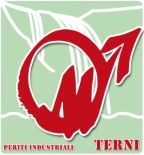 Collegio dei Periti Industriali e dei Periti Industriali Laureati della Provincia di TerniDOMANDA DI ISCRIZIONE AL REGISTRO DEI PRATICANTI(PRATICA DA SVOLGERE PRESSO PROFESSIONISTA) Modello IRP-01Rev. 2 del 11/12/2017